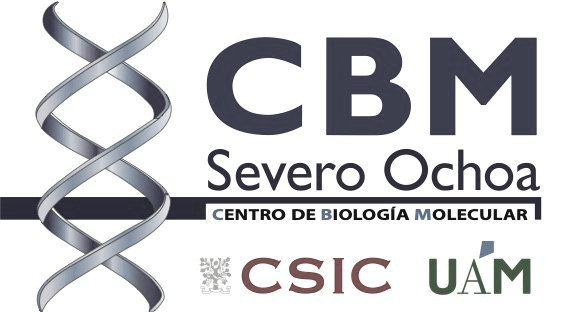 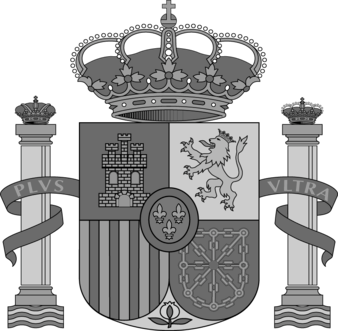 SEMINARIO DE FORMACIÓN EN EXPERIMENTACIÓN ANIMALLOURDES RUIZ DESVIATDirectora del CENTRO DE BIOLOGÍA MOLECULAR SEVERO OCHOACERTIFICA  Que D./Dña.  ha asistido al WEBINAR celebrado el día , impartido por , con título “”.Este evento está dentro del Ciclo de Seminarios del Centro de Biología Molecular Severo Ochoa.Seminario para formación continua (Orden ECC/566/2015, de 20 de marzo), dentro del Módulo específico de función “Diseño de los proyectos y procedimientos, nivel 1 (módulo 10 del documento UE) para las funciones c y d, con una duración de 1 Hora. Madrid, a  de  de 20 Fdo. Lourdes Ruiz Desviat                                           Vº Bº. Coordinador Seminarios